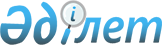 Об установлении ограничительных мероприятий
					
			Утративший силу
			
			
		
					Решение акима Аманкольского сельского округа Иргизского района Актюбинской области от 14 марта 2018 года № 4. Зарегистрировано Управлением юстиции Иргизского района Актюбинской области 26 марта 2018 года № 3-5-172. Утратило силу решением акима Аманкольского сельского округа Иргизского района Актюбинской области от 26 июня 2018 года № 13
      Сноска. Утратило силу решением акима Аманкольского сельского округа Иргизского района Актюбинской области от 26.06.2018 № 13 (вводится в действие со дня его первого официального опубликования).
      В соответствии со статьей 35 Закона Республики Казахстан от 23 января 2001 года "О местном государственном управлении и самоуправлении в Республике Казахстан", статьей 10-1 Закона Республики Казахстан от 10 июля 2002 года "О ветеринарии" и на основании представления главного государственного ветеринарного - санитарного инспектора Иргизской районной территориальной инспекции комитета ветеринарного контроля и надзора Министерства сельского хозяйства Республики Казахстан от 23 февраля 2018 года № 2-17/55 аким Аманкольского сельского округа РЕШИЛ:
      1. Установить ограничительные мероприятия по улице Е. Игибаева села Кутикол Аманкольского сельского округа в связи с выявлением заболевании бешенства среди животных.
      2. Государственному учреждению "Аппарат акима Аманкольского сельского округа" в установленном законодательством порядке обеспечить:
      1) государственную регистрацию настоящего постановления в Упрвалении юстиции Иргизского района;
      2) направление настоящего решения на официальное опубликование в периодических печатных изданиях и Эталонном контрольном банке нормативных правовых актов Республики Казахстан
      3) размещение настоящего решения на интернет-ресурсе акимата Иргизского района.
      3. Контроль за исполнением данного решения оставляю за собой.
      4. Настоящее решение вводится в действие со дня его первого официального опубликования.
					© 2012. РГП на ПХВ «Институт законодательства и правовой информации Республики Казахстан» Министерства юстиции Республики Казахстан
				
      Аким Аманкольского сельского округа 

А. Баймуханов
